НА ЧТО СТОИТ ОБРАТИТЬ ВНИМАНИЕ ПРИ ВЫБОРЕ УЧЕБНОГО ЗАВЕДЕНИЯ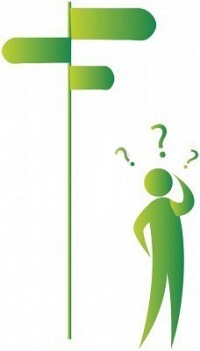 Возможно, ты уже определился, кем хочешь стать? Здорово! Но учебных заведений, которые принимают абитуриенотов по выбранной специальности – так много! Которому из них ты доверишь свое обучение?Сделать правильный выбор помогут ответы на следующие вопросы:Адрес учебного заведения, его полное название? Какой уровень образования позволяет получить учебное заведение (профессионально-техническое, среднее специальное, высшее)?По каким специальностям и специализациям осуществляется профессиональная подготовка?Какая квалификация присваивается по окончанию учебного заведения?Каковы предоставляемые формы обучения (дневная, вечерняя, заочная)? Платное или бесплатное обучение? Размер оплаты?Какова продолжительность обучения? Оказывает ли учебное заведение помощь в трудоустройстве выпускников? Есть ли выпускники, добившиеся успеха?Уровень квалификации педагогических работников?Материально-техническое оснащение учреждения (кабинеты, библиотека, столовая, предоставляется ли общежитие и т.д.)?Какие требования предъявляются к поступающим (возраст, состояние здоровья, пол, уровень образования)?Каков порядок приема в учебное заведение (сроки подачи документов, льготы)?Когда проводятся «Дни открытых дверей» в учебном заведении? Есть ли подготовительные курсы? Когда они начинают работать? Размер оплаты?